No. FechaApartadoContenidoObservaciones2124-marzo-2023Única SecciónPoder Ejecutivo FederalSecretaria de Hacienda y Crédito PúblicoA través del presente Acuerdo, se da a conocer:Se da a conocer la recaudación federal participable de enero de 2023, las participaciones en ingresos federales por el mes de febrero de 2023, así como el procedimiento seguido en la determinación e integración de las mismas, por entidades federativas y, en su caso, por municipios. Las cifras correspondientes al mes de febrero de 2023 no incluyen deducciones derivadas de compromisos financieros contraídos por las entidades federativas.En cumplimiento de la obligación contenida en el artículo 26 de la Ley del Servicio de Administración Tributaria, se da a conocer la recaudación federal participable, el cálculo de las participaciones en ingresos federales y la determinación de las diferencias por el tercer ajuste cuatrimestral de 2022 por entidades federativas y, en su caso, por municipios.Las participaciones de los fondos y otros conceptos participables, señalados en los numerales primero y segundo de este Acuerdo, así como los montos que finalmente reciba cada entidad federativa, pueden verse modificados por la variación de los ingresos efectivamente captados, por el cambio de los coeficientes y, en su caso, por las diferencias derivadas de los ajustes a los pagos provisionales y de los ajustes definitivos correspondientes a los ejercicios fiscales de 2022 y 2023.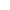 